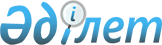 О присвоении наименования улицеРешение акима Геологского сельского округа города Атырау Атырауской области от 20 июня 2018 года № 114. Зарегистрировано Департаментом юстиции Атырауской области 29 июня 2018 года № 4186
      В соответствии с подпунктом 4) статьи 14 Закона Республики Казахстан от 8 декабря 1993 года "Об административно-территориальном устройстве Республики Казахстан", статьей 37статьей 37 Закона Республики Казахстан от 23 января 2001 года "О местном государственном управлении и самоуправлении в Республике Казахстан", аким Геологского сельского округа РЕШИЛ:
      1. Присвоить в микрорайоне Мирас, Геологского сельского округа, города Атырау улице № 13 наименование "Астана";
      2. Контроль за исполнением настоящего решения возложить на заместителя акима Геологского сельского округа – Шаданова Ж.
      3. Настоящее решение вступает в силу со дня государственной регистрации в органах юстиции и вводится в действие по истечении десяти календарных дней после дня его первого официального опубликования.
					© 2012. РГП на ПХВ «Институт законодательства и правовой информации Республики Казахстан» Министерства юстиции Республики Казахстан
				
      Аким Геологского сельского округа 

Жакиялиев К.
